คำนำ		แผนพัฒนาสามปี (พ.ศ.2559-2561) ขององค์การบริหารส่วนจังหวัดสงขลา เป็นแผนพัฒนาที่จัดทำขึ้นเพื่อใช้เป็นเครื่องมือในการแปลงนโยบายและยุทธศาสตร์การพัฒนาขององค์การบริหารส่วนจังหวัดสงขลาไปสู่การปฏิบัติ ซึ่งประกอบด้วยรายละเอียดของโครงการพัฒนาที่ระบุวัตถุประสงค์ เป้าหมาย/ผลผลิตรายปี (รวมสามปี) งบประมาณรายปี (รวมสามปี) ตัวชี้วัด ผลที่คาดว่าจะได้รับ และหน่วยงานที่รับผิดชอบ 		ในกระบวนการจัดทำ/ทบทวนแผนพัฒนาสามปีดังกล่าว ได้มีการจัดทำประชาคมท้องถิ่นและโครงการองค์การบริหารส่วนจังหวัดสงขลาพบประชาชน เพื่อรับฟังสภาพปัญหา ความต้องการและข้อคิดเห็นจากทุกฝ่ายที่เกี่ยวข้อง ทั้งหน่วยงานราชการ/รัฐวิสาหกิจ ราชการส่วนท้องถิ่น สมาคม และองค์กรเครือข่ายภาคประชาชน ได้เข้ามามีส่วนร่วมในการจัดทำแผนพัฒนาสามปีขององค์การบริหารส่วนจังหวัดสงขลา ประกอบกับได้มีการประชุมหารือร่วมกันของคณะอนุกรรมการฯ และคณะกรรมการสนับสนุนการจัดทำแผนพัฒนาองค์การบริหารส่วนจังหวัดสงขลา แล้วเสนอให้คณะกรรมการพัฒนาองค์การบริหารส่วนจังหวัดสงขลาพิจารณา		องค์การบริหารส่วนจังหวัดสงขลา ขอขอบพระคุณคณะกรรมการพัฒนาองค์การบริหารส่วนจังหวัดสงขลา คณะกรรมการสนับสนุนการจัดทำแผนพัฒนาองค์การบริหารส่วนจังหวัดสงขลา และหน่วยงานต่าง ๆ ที่เกี่ยวข้อง ได้ให้ความร่วมมือในการจัดทำแผนพัฒนาสามปี (พ.ศ.2559-2561) ขององค์การบริหารส่วนจังหวัดสงขลา  เพื่อเป็นเครื่องมือที่ช่วยให้การดำเนินงานพัฒนาบรรลุตามวัตถุประสงค์ที่ตั้งไว้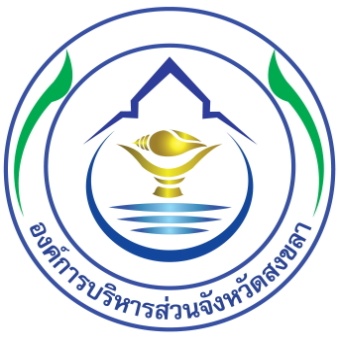 องค์การบริหารส่วนจังหวัดสงขลา                                                                                                                                                        